Od 20.04.2020 do 24.04.2020Język angielski dla dzieci i rodziców.Zapraszam do wspólnej zabawy Wprowadzanie liczebników od 11 do 20 – eleven, twelve, thirteen, fourteen, fifteen, sixteen, seventeen, eighteen, nineteen, twenty (zwrócenie uwagi dzieciom, że liczebniki od 13 do 19 mają końcówkę - teen) wspólne liczenie z dziećmi na patyczkach , na guzikach lub na liczydle.Wprowadzenie przymiotników dotyczących emocji:Happy – wesołySad – smutnySick – choryMad – wściekłyShy – nieśmiałyScared – przestraszonyHealthy – zdrowyBrave - odważnyNazywanie emocji na zwierzątku na planszy.Ćwiczenie zwrotów: (można mówić o emocjach członków rodziny lub skorzystać z rodzinnych zdjęć, albo robić różne miny, które określają różne nastroje)I am happy – ja jestem wesołyI am not sad – ja nie jestem smutnyShe is healthy – ona jest zdrowaShe is not sick – ona nie jest choraHe is brave – on jest odważnyHe is not shy – on nie jest nieśmiałyUtrwalenie piosenki o uczuciach:If you’re happy and you know it      – jeśli jesteś wesoły i wiesz o tym  Clap your hands                                – klaśnij w ręceIf you’re happy and you know it      -   jeśli jesteś wesoły i wiesz o tym  Clap your hands                                 – klaśnij w ręceIf you’re happy and you know it       - jeśli jesteś wesoły i wiesz o tym  And you really want to show it         - i naprawdę chcesz to pokazaćIf you’re happy and you know it       - jeśli jesteś wesoły i wiesz o tym  Clap your hands                                – klaśnij w ręceW drugiej zwrotce zamiast  „Clap your hands”  wstawiamy zwrot „stamp your feet”  tupnij nogami.W trzeciej zwrotce  „Clap your hands” wstawiamy zwrot „Blink your eyes” zamrugaj oczami. 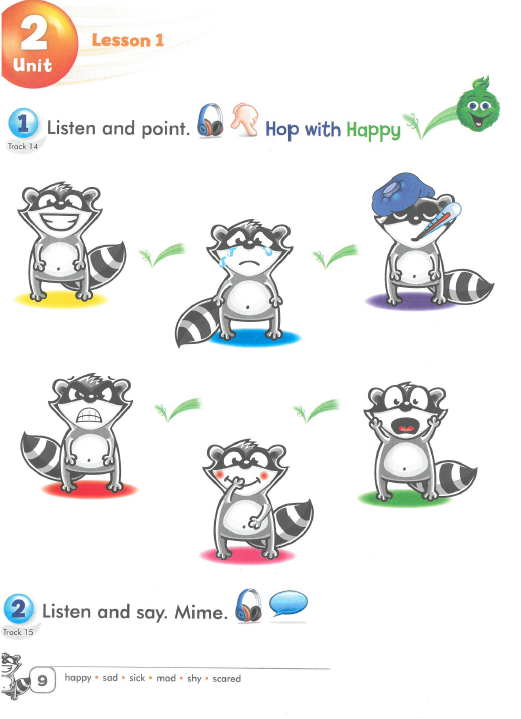 